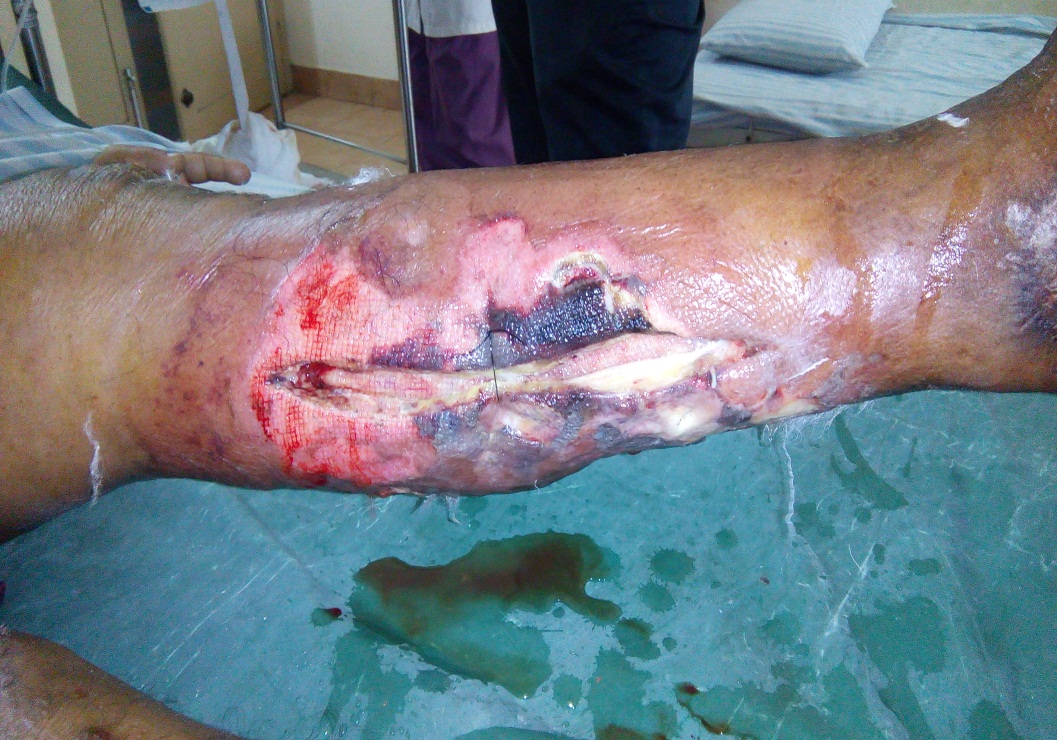 Figure  Medial aspect